Как научиться не ссориться 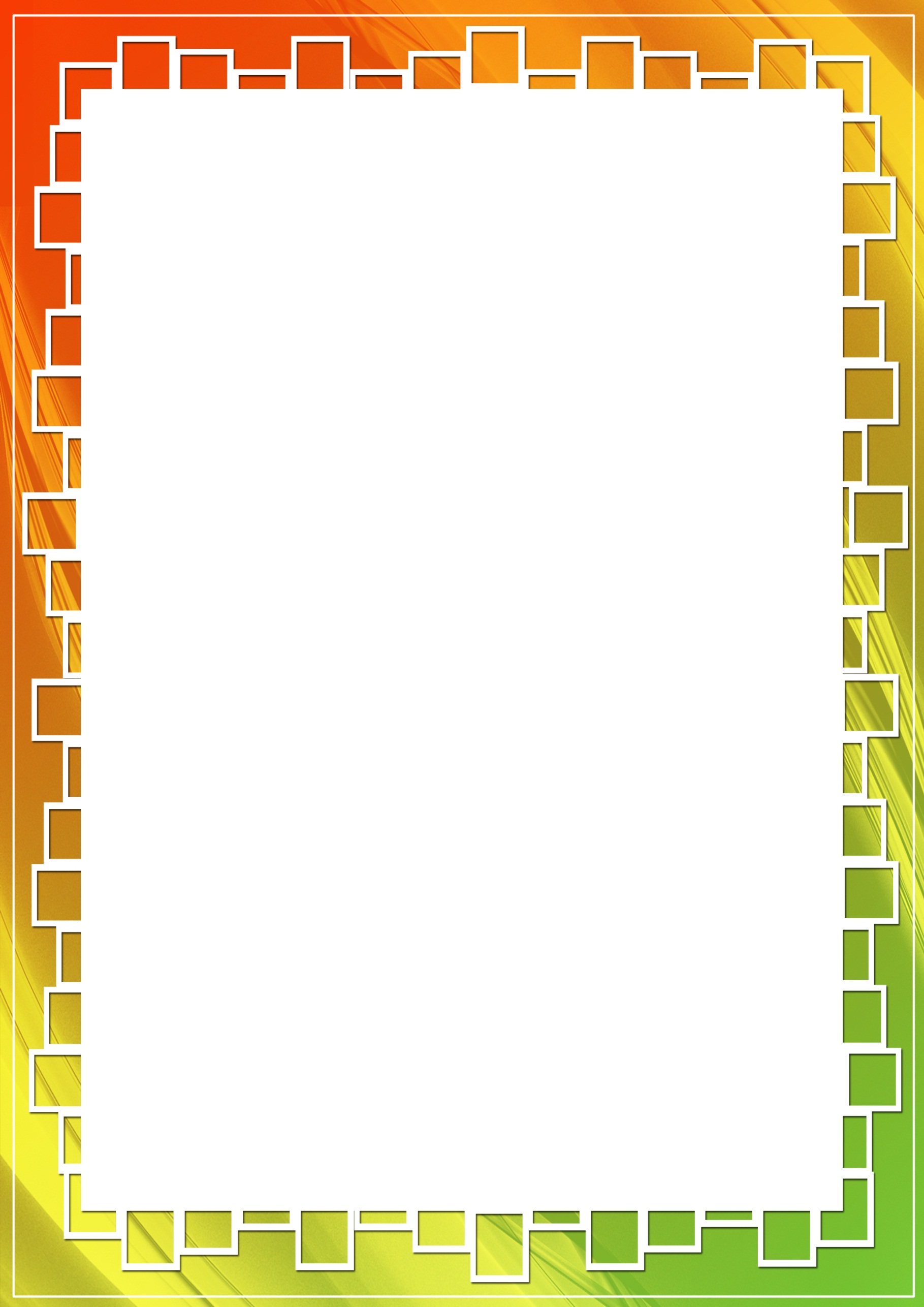 с родителями?Нам всем бы хотелось не ссориться с родителями, однако, ссоры случаются у всех. К сожалению, этого не может избежать даже самая дружная семья.В конфликте самое главное суметь грамотно выйти из него и завершить ситуацию позитивно. Поэтому важно не только умение отстаивать свою точку зрения, но и способность встать на позицию другого человека, уважительно относиться к его мнению.Сначала лучше взять паузу и успокоиться, сильные эмоции мешают нам быть разумными, и с горяча можно наговорить много обидных слов, за которые потом будет стыдно. Когда будешь готов, просто сядь и поговори с родителями, вместе легче найти пути, по которым можно выйти из конфликтной ситуации. Предложи поговорить, скажи о своих чувствах и переживаниях, и конечно же, выслушай своих родителей, и вы сможете найти правильный выход из сложившегося положения.Покажи своими действиями родителям, что ты уже вышел из детского возраста и стал самостоятельным, что ты готов принимать решения и брать на себя ответственность.Начни с чего-нибудь небольшого. Например, определи занятие по дому, которое будет зоной твоей ответственности, это может быть уборка в своей комнате или дежурство по кухне (именно ты будешь мыть посуду по четным дням) и т.п. Этим ты покажешь, что можешь позаботиться о себе и своих близких, да и родителям будет приятно, поэтому одним поводом для ссор станет меньше, если ты будешь выполнять взятое на себя обязательство.Если ты объективно не прав, то лучше это признать перед самим собой и родителями, выслушать их замечания и исправить ситуацию сразу или обозначить срок, когда ты это сделаешь. Важно сдержать обещание, иначе недовольство родителей возрастет, и тут уже ссоры не избежать. Прежде всего, помни, что родители — самые близкие тебе люди.По материалам сайта "Телефон доверия" (проект Фонда поддержки детей, находящихся в трудной жизненной ситуации)